Fixardag på Lertäppa 14/4 2024
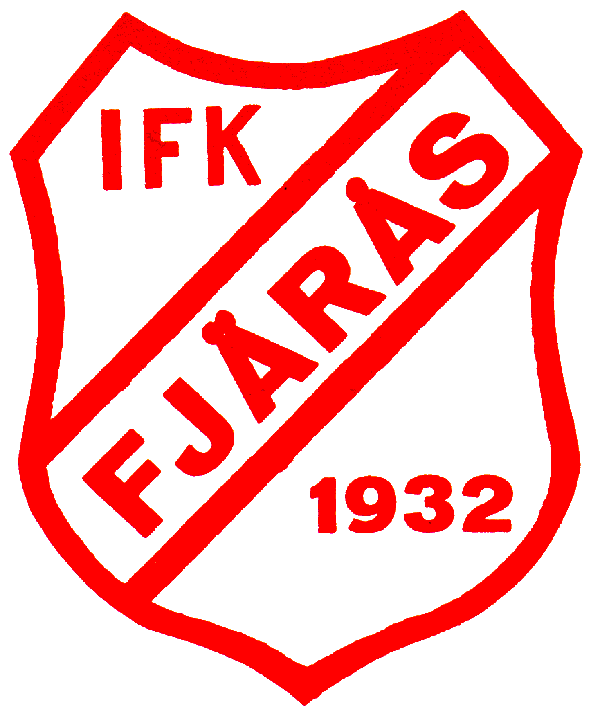 Nu är det dags för fixardag på Lertäppa inför säsongen.
Vi önskar hjälp av minst 2 personer från varje lag.Datum: 14/4Tid: Kl. 09:30-13:00Arbetsledare: Det kommer vara någon från fastighetskommittén kommer att vara på plats:Vad vi ska göra:Olja bänkarTvätta av fikabordenTrimma sly i skogenMåla taket på altanenTrimma gräs runt planen och fastighetenFörbereda för robotgräsklippareStäda bollboden (om den är klar efter skadan)Se över och fräscha upp målen och byta 1 nätStäda kökStäda och organisera stora förrådet (om den är klar efter skadan)Snickra nya bänkar till båsenMåla pinnarna där målen parkerasJustera plattor spelarbåsenLaga bollnätenSåga ut bräda för dörrarnaTa med (om ni har):Fastighetskommittén ordnar med färg, stegar, högtryckstvätt, bräder (till båsen), Feinsåg och penslar samt övrigt material.Vi bjuder på grillad korv, kaffe och bullar.Nyheten läggs ut på hemsidan men ni får skicka anmälan i Laget.se för respektive lag.Välkomna!
//Fastighetskommittén & Ungdomssektionen IFK FjäråsKrattorSpadarSekatörerTrimmer/röj sågar av kraftigare slag (ta med både klingor och tråd om ni har)Handskar